г. Петропавловск-Камчатский                                          от «16» августа 2018 годаВ соответствии с Целевой моделью «Осуществление контрольно-надзорной деятельности в субъектах Российской Федерации», утвержденной распоряжением Правительства Российской Федерации от 31.01.2017 № 147-р, в целях реализации Плана мероприятий («Дорожной карты») по внедрению в Камчатском крае Целевой модели регулирования и правоприменения «Осуществление контрольно-надзорной деятельности», утвержденного распоряжением Правительства Камчатского края от 15.02.2017 № 66-РППРИКАЗЫВАЮ:1. Утвердить прилагаемый Перечень правовых актов, содержащих обязательные требования, соблюдение которых оценивается при проведении мероприятий по контролю в рамках отдельных видов государственного контроля (надзора), отнесенных к компетенции Службы охраны объектов культурного наследия Камчатского края2. Контроль за исполнением настоящего приказа оставляю за собой.Руководитель Службы 						                   Л.Д. КрапивинаПРИЛОЖЕНИЕк приказу Службы охраны объектов культурного наследия Камчатского края от 16.08.2018 № 55Перечень правовых актов, содержащих обязательные требования, соблюдение которых оценивается при проведении мероприятий по контролю в рамках отдельных видов государственного контроля (надзора), отнесенных к компетенции Службы охраны объектов культурного наследия Камчатского краяРаздел I. Международные договоры Российской Федерации и акты органов Евразийского экономического союзаОтсутствуютРаздел II. Федеральные законыРаздел III. Указы Президента Российской Федерации, постановления и распоряжения Правительства Российской Федерации Раздел IV. Нормативные правовые акты федеральных органов исполнительной власти и нормативные документы федеральных органов исполнительной властиРаздел V. Нормативные правовые акты органов государственной власти СССР и нормативные документы органов государственной власти СССР и РСФСРОтсутствуютРаздел VI. Законы и иные нормативные правовые акты субъектов Российской ФедерацииРаздел VII. Иные нормативные документы, в том числе принятые органами и организациями СССР и РСФСР, обязательность соблюдения которых установлена законодательством Российской ФедерацииОтсутствуют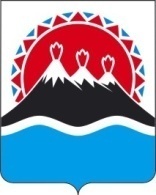 СЛУЖБА ОХРАНЫОБЪЕКТОВ КУЛЬТУРНОГО НАСЛЕДИЯКАМЧАТСКОГО КРАЯПРИКАЗ №55Об утверждении Перечней правовых актов, содержащих обязательные требования, соблюдение которых оценивается при проведении мероприятий по контролю в рамках отдельных видов государственного контроля (надзора), отнесенных к компетенции Службы охраны объектов культурного наследия Камчатского края№Наименование и реквизиты актаКраткое описание круга лиц и (или) перечня объектов, в отношении которых устанавливаются обязательные требованияУказание на структурные единицы акта, соблюдение которых оценивается при проведении мероприятий по контролю1Федеральный закон от 25.06.2002 № 73-ФЗ «Об объектах культурного наследия (памятниках истории и культуры) народов Российской Федерации»Органы государственной власти, органы местного самоуправления, юридические лица, их руководители и иные должностные лица, индивидуальные предприниматели, их уполномоченные представители, физические лица.Собственники, законные владельцы объектов культурного наследияСтатьи 3.1, 5.1,7,11, 27, 33-38, 40-47, 47.1-50.1, 51-54, 56.1-56.4,57-58, 59-60, 61, 642Градостроительный кодекс Российской Федерации (Кодекс Российской Федерации от 29.12.2004 № 190-ФЗ)Органы государственной власти, органы местного самоуправления, юридические лица, их руководители и иные должностные лица, индивидуальные предприниматели, их уполномоченные представители, физические лица.Собственники, законные владельцы объектов культурного наследияСтатьи 14, 19, 23,27, 30, 36, 45, 51, 523Земельный кодекс Российской Федерации (Кодекс Российской Федерации от 25.10.2001 № 136-ФЗ)Органы государственной власти, органы местного самоуправления, юридические лица, их руководители и иные должностные лица, индивидуальные предприниматели, их уполномоченные представители, физические лица.Собственники, законные владельцы объектов культурного наследияСтатьи 94, 994Жилищный кодекс Российской Федерации (Кодекс Российской Федерации от 29.12.2004 № 188-ФЗ)Органы государственной власти, органы местного самоуправления, юридические лица, их руководители и иные должностные лица, индивидуальные предприниматели, их уполномоченные представители, физические лица.Собственники, законные владельцы объектов культурного наследияПункт 2.1 ст.26№Наименование и реквизиты актаКраткое описание круга лиц и (или) перечня объектов, в отношении которых устанавливаются обязательные требованияУказание на структурные единицы акта, соблюдение которых оценивается при проведении мероприятий по контролю1Положение о составе разделов проектной документации и требованиях к их содержанию, утвержденное Постановлением Правительства Российской Федерации от 16.02.2008 № 87Юридические лица, индивидуальные предприниматели, осуществляющие работы по сохранению объектов культурного наследия. Собственники, законные владельцы объектов культурного наследияпункты 10 - 322Постановление Правительства РФ от 20.02.2014 № 127 «Об утверждении Правил выдачи, приостановления и прекращения действия разрешений (открытых листов) на проведение работ по выявлению и изучению объектов археологического наследия»Юридические лица, индивидуальные предприниматели,   осуществляющие работы по сохранению объектов культурного наследия. Собственники, законные владельцы объектов культурного наследияв полном объеме3Постановление Правительства Российской Федерации от 12.09.2015 № 972 «Об утверждении Положения о зонах охраны объектов культурного наследия (памятников истории и культуры) народов Российской Федерации и о признании утратившими силу отдельных положений нормативных правовых актов Правительства Российской Федерации».Юридические лица, индивидуальные предприниматели, осуществляющие разработку проектов зон охраны объектов культурного наследия, проекта объединенной зоны охраны объектов культурного наследия. Собственники, законные владельцы объектов культурного наследияСтатьи 22, 24№Наименование и реквизиты актаКраткое описание круга лиц и (или) перечня объектов, в отношении которых устанавливаются обязательные требованияУказание на структурные единицы акта, соблюдение которых оценивается при проведении мероприятий по контролю1Приказ Минкультуры России от 25.07.2015 № 1840 «Об утверждении состава и Порядка утверждения отчетной документации о выполнении работ по сохранению объекта культурного наследия, включенного в единый государственный реестр объектов культурного наследия (памятников истории и культуры) народов Российской Федерации, или выявленного объекта культурного наследия, Порядка приемки работ по сохранению объекта культурного наследия и подготовки акта приемки выполненных работ по сохранению объекта культурного наследия, включенного в единый государственный реестр объектов культурного наследия (памятников истории и культуры) народов Российской Федерации, или выявленного объекта культурного наследия и его формы».Юридические лица, индивидуальные предприниматели,   осуществляющие работы по сохранению объектов культурного наследия.Собственники, законные владельцы объектов культурного наследия.в полном объеме2Приказ Минкультуры России от 04.06.2015 № 1745 «Об утверждении требований к составлению проектов границ территорий объектов культурного наследия».Юридические лица, индивидуальные предприниматели, осуществляющие работы по составлению проектов границ территорий объектов культурного наследия. Собственники, законные владельцы объектов культурного наследияв полном объеме3Приказ Минкультуры России от 05.06.2015 № 1749 «Об утверждении порядка подготовки и согласования проектной документации на проведение работ по сохранению объекта культурного наследия, включенного в единый государственный реестр объектов культурного наследия (памятников истории и культуры) народов Российской Федерации, или выявленного объекта культурного наследия».Юридические лица, индивидуальные предприниматели,   осуществляющие работы по сохранению объектов культурного наследия.Собственники и законные владельцы объектов культурного наследияв полном объеме4Приказ Минкультуры России от 01.07.2015 № 1887 «О реализации отдельных положений статьи 47.6 Федерального закона от 25.06.2002 № 73-ФЗ «Об объектах культурного наследия (памятниках истории и культуры)».Органы государственной власти, органы местного самоуправления, юридические лица, индивидуальные предприниматели, и физические лица.Собственники и законные владельцы объектов культурного наследияв полном объеме5Приказ Минкультуры России от 21.10.2015 № 2625 «Об утверждении порядка выдачи разрешения на проведение работ по сохранению объекта культурного наследия, включенного в единый государственный реестр объектов культурного наследия (памятников истории и культуры) народов Российской Федерации, или выявленного объекта культурного наследия».Органы государственной власти, органы местного самоуправления, юридические лица, индивидуальные предприниматели, и физические лица.Собственники и законные владельцы объектов культурного наследияв полном объеме6Приказ Минкультуры России от 08.06.2016 № 1278 «Об утверждении порядка выдачи задания на проведение работ по сохранению объекта культурного наследия, включенного в единый государственный реестр объектов культурного наследия (памятников истории и культуры) народов Российской Федерации, или выявленного объекта культурного наследия»Органы государственной власти, органы местного самоуправления, юридические лица, индивидуальные предприниматели, и физические лица. Собственники и законные владельцы объектов культурного наследияв полном объеме7Национальный стандарт Российской Федерации ГОСТ Р 55567-2013 «Порядок организации и ведения инженерно-технических исследований на объектах культурного наследия. Памятники истории и культуры. Общие требования», утвержденный приказом Федерального агентства по техническому регулированию и метрологии от 28.08.2013 № 665-ст. Утвержден приказом Федерального агентства по техническому регулированию и метрологии от 28.08.2013 г. № 593Юридические лица, индивидуальные предприниматели,   осуществляющие работы по сохранению объектов культурного наследия. Собственники, законные владельцы объектов культурного наследияв полном объеме8Национальный стандарт Российской Федерации ГОСТ Р 55528-2013 «Состав и содержание научно-проектной документации по сохранению объектов культурного наследия. Памятники истории и культуры. Общие требования», утвержденный приказом Федерального агентства по техническому регулированию и метрологии от 28.08.2013 № 593-ст.Юридические лица, индивидуальные предприниматели,   осуществляющие работы по сохранению объектов культурного наследия. Собственники, законные владельцы объектов культурного наследияв полном объеме9Национальный стандарт Российской Федерации ГОСТ Р 55627-2013 №Археологические изыскания в составе работ по реставрации, консервации, ремонту и приспособлению объектов культурного наследия», утвержденный приказом Федерального агентства по техническому регулированию и метрологии от 09.10.2013 № 1138-ст.Юридические лица, индивидуальные предприниматели,   осуществляющие работы по сохранению объектов культурного наследия. Собственники, законные владельцы объектов культурного наследияв полном объеме10Национальный стандарт Российской Федерации ГОСТ Р 55653-2013 «Порядок организации и проведения работ по сохранению объекта культурного наследия. Произведения монументальной живописи», утвержденный приказом Федерального агентства по техническому регулированию и метрологии от 25.10.2013 № 1206-ст.Юридические лица, индивидуальные предприниматели,   осуществляющие работы по сохранению объектов культурного наследия. Собственники, законные владельцы объектов культурного наследияв полном объеме11Национальный стандарт Российской Федерации ГОСТ Р 55945-2014 «Общие требования инженерно-геологическим изысканиям и исследованиям для сохранения объектов культурного наследия», утвержденный приказом Федерального агентства по техническому регулированию и метрологии от 06.02.2014 № 16-ст.Юридические лица, индивидуальные предприниматели,   осуществляющие работы по сохранению объектов культурного наследия. Собственники, законные владельцы объектов культурного наследияв полном объеме12Национальный стандарт Российской Федерации ГОСТ Р 55935-2013 «Состав и порядок разработки научно-проектной документации на выполнение работ по сохранению объектов культурного наследия – произведений ландшафтной архитектуры и садово-паркового искусства», утвержденный приказом Федерального агентства по техническому регулированию и метрологии от 30.12.2013  № 2417-ст.Юридические лица, индивидуальные предприниматели,   осуществляющие работы по сохранению объектов культурного наследия. Собственники, законные владельцы объектов культурного наследияв полном объеме13Национальный стандарт Российской Федерации ГОСТ Р 56198-2014 «Мониторинг технического состояния объектов культурного наследия. Недвижимые памятники. Общие требования», утвержденный приказом Федерального агентства по техническому регулированию и метрологии от 30.10.2014 № 1458-ст.Юридические лица, индивидуальные предприниматели,   осуществляющие работы по сохранению объектов культурного наследия. Собственники, законные владельцы объектов культурного наследияв полном объеме14Национальный стандарт Российской Федерации ГОСТ Р 56200-2014 «Научное руководство и авторский надзор при проведении работ по сохранению объектов культурного наследия. Основные положения», утвержденный приказом Федерального агентства по техническому регулированию и метрологии от 30.10.2014 г. № 1460-ст.Юридические лица, индивидуальные предприниматели,   осуществляющие работы по сохранению объектов культурного наследия. Собственники, законные владельцы объектов культурного наследияв полном объеме15Национальный стандарт Российской Федерации ГОСТ Р 56254-2014 «Технический надзор на объектах культурного наследия. Основные положения», утвержденный приказом Федерального агентства по техническому регулированию и метрологии от 26.11.2014 № 1803-ст.Юридические лица, индивидуальные предприниматели,   осуществляющие работы по сохранению объектов культурного наследия. Собственники, законные владельцы объектов культурного наследияв полном объеме16Национальный стандарт Российской Федерации ГОСТ Р 56891.2-2016 «Сохранение объектов культурного наследия. Термины и определения. Часть 2. Памятники истории и культуры», утвержденный приказом Федерального агентства по техническому регулированию и метрологии от 10.03.2016 № 135-ст.Юридические лица, индивидуальные предприниматели,   осуществляющие работы по сохранению объектов культурного наследия. Собственники, законные владельцы объектов культурного наследияв полном объеме17Национальный стандарт Российской Федерации ГОСТ Р 56891.3-2016 «Сохранение объектов культурного наследия. Термины и определения. Часть 3. Произведения искусства», утвержденный приказом Федерального агентства по техническому регулированию и метрологии от 10.03.2016 № 136-ст.Юридические лица, индивидуальные предприниматели,   осуществляющие работы по сохранению объектов культурного наследия. Собственники, законные владельцы объектов культурного наследияв полном объеме18Национальный стандарт Российской Федерации ГОСТ Р 56905-2016 «Проведение обмерных и инженерно-геодезических работ на объектах культурного наследия. Общие требования», утвержденный Приказом Федерального агентства по техническому регулированию и метрологии от 29.03.2016 № 220-ст.Юридические лица, индивидуальные предприниматели,   осуществляющие работы по сохранению объектов культурного наследия. Собственники, законные владельцы объектов культурного наследияв полном объеме19Национальный стандарт Российской Федерации ГОСТ Р 57097-2016 «Сохранение объектов культурного наследия. Памятники деревянного зодчества. Общие требования к производству работ», утвержденный Приказом Федерального агентства по техническому регулированию и метрологии от 21.09.2016 № 1186-ст.Юридические лица, индивидуальные предприниматели,   осуществляющие работы по сохранению объектов культурного наследия. Собственники, законные владельцы объектов культурного наследияв полном объеме20Приказ Министерства культуры Российской Федерации от 13.01.2016 №28 «Об утверждении порядка определения предмета охраны объекта культурного наследия, включенного в единый государственный реестр объектов культурного наследия (памятников истории и культуры) народов Российской Федерации в соответствии со ст. 64 Федерального закона от 25.06.2002 № 73-ФЗ «Об объектах культурного наследия (памятниках истории и куль-туры) народов Российской Федерации»Органы государственной власти, органы местного самоуправления, юридические лица, индивиду-альные предприниматели, их уполномоченные представители.Собственники, законные владельцы объектов культурного наследияв полном объеме№Наименование и реквизиты актаКраткое описание круга лиц и (или) перечня объектов, в отношении которых устанавливаются обязательные требованияУказание на структурные единицы акта, соблюдение которых оценивается при проведении мероприятий по контролю1Закон Камчатского края от 24.12.2010 № 547 «Об объектах культурного наследия (памятниках истории и культуры) народов Российской Федерации, расположенных на территории Камчатского края»Органы государственной власти, органы местного самоуправления, юридические лица, индивидуальные предприниматели.Собственники, законные владельцы объектов культурного наследияв полном объеме